任命书为更好地促进学院发展，经学院党政联席讨论决议，任命张娟同志为英语教育系副主任兼语言技能教研室主任。特此公告。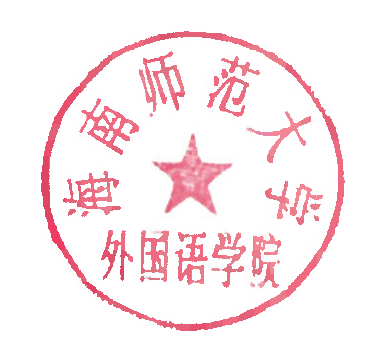 外国语学院2021年7月14日